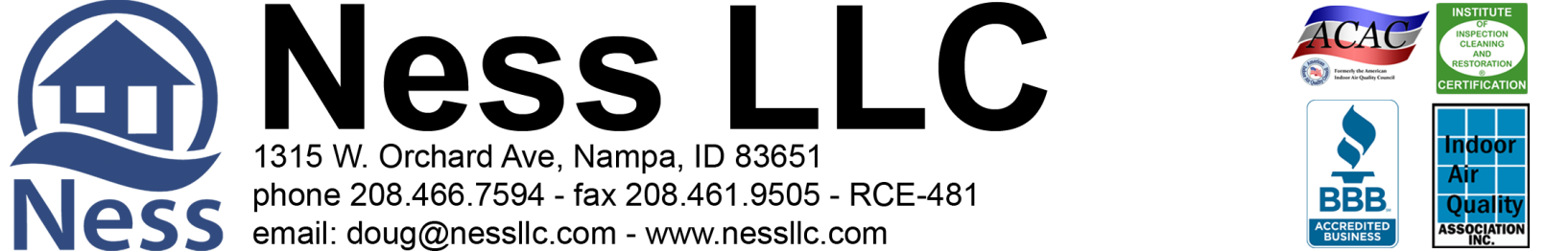 Biltmore Homes, 1-208-985-6711				6-15-2020                                                          Page 2 of 3david@biltmore.com
PROPOSED WATER DRAINAGE for the crawlspace at 2620 N. Foudy Ave. Eagle, Idaho 83616Ness, LLC is an IICRC council certified Mold Remediation Contractor, licensed, bonded, and insured with mold and environmental pollution endorsementsAs requested, the crawlspace was inspected for standing water. Based on the visual evidence that there is a history of water intrusion, we are recommending a drain system with 2 pumps. We also observed sporadic mold growth on the top and bottom cords of the floor joists. The vapor barrier is in good condition so we will cut and fold back the plastic for installation and then install an apron above the system area. This will be pulled up onto the footings, where possible, and the seams will be taped. 
Part 1: Drainage (Digline will be contacted to mark all utilities) 
1. All access to crawl space surfaces will be protected by plastic sheeting during work.
2. Preliminary digging and pumping to remove excess water, as needed.
3. Negative air machine used for the crawl space during work and for dry down.
4. Additional fans will be installed for dry down, as needed.
5. We will cut the vapor barrier over the area where the drain will be installed and pull back the vapor barrier to expose the area to install the drain.
Part 2: 
1. Install a fabric lined graded drain system below the bottom of the footings on the entire perimeter of the crawlspace except for behind the garage.
2. Drain in crawlspace will collect into 2 sump tanks. The 1 tank will be in the back left area of the crawlspace and the other tank in the middle of the right side. 
Part 3: Install 2 sump pumps into 2 tanks with insulated lids in the appropriate determined areas. Sumps will discharge through a drain line to an exterior location towards the back right landscaped area. (The sump pump discharge line will not be visible from the outside of the house. Installation of electrical outlet with audible alarm and manual shut-off included.)
                                                               Total Labor & Materials Parts 1-3 = $7,260.38Part 4: Remove and dispose of miscellaneous debris and building materials. Install new 6 mil. vapor barrier apron in the entireperimeter of the crawlspace above the trenches and pull up onto the footings, where possible. Then tape seams                             													ADD to Total = $ 545.61Part 5: Mold Remediation1. All access to the crawlspace will be protected during work.2. Containment will be set at the crawlspace access.3. The furnace system is to remain off during the work and for three hours after each treatment.4. Hepa filtered negative air flow will be ongoing during the project5. Remove any insulation from the area where work is to be performed.6. Surface cleaning and abrasion removal, as needed and treat impacted top and bottom cords of the floor joists. (See Part 5)7. Push back insulation where removed.8. Clear all vents of any insulation or debris that may be obstructing air flow.Part 6: Microbial Growth RemediationAfter containment is set up, then perform surface cleaning and abrasive removal, as needed, of visible microbial growth on the impacted floor joists. Once mold impacted surfaces are cleaned, then treat the remediated surfaces in the crawlspace with a non-toxic Microbial Growth Inhibitor. Procedures are established from IICRC S520 Standard and Reference Guide for Professional Mold Remediation. (2) All work in the crawlspace will be performed using accepted procedures. (3) Respiratory Protection is in accordance with the OSHA respiratory protection standard (29 CFR 1910.134) for the remediation. Gloves, full-face respirators, p-100 particulate filters, Tyvek full body suits with hoods and boots. Photo documentation of work performed is available at the end of the project upon prior request. Disposal of debris.                           Total Labor & Materials Parts 5-6 = $2,087.12 (This price only good if done with drain system)Biltmore Homes, 1-208-985-6711				6-15-2020                                                          Page 3 of 3Part 7: Mandatory 3rd Party Certified mold inspector’s visual inspection and documentation.**Final Clearance Air Testing not included in protocol or scope**                                   			 ADD to Total $185.00>> To be paid in full on completion <<>> 3% charge on credit card transactions <<Parts 1-3 Accepted by: ____________________________________________________ Date ________________Part 4 Accepted by: _______________________________________________________ Date _______________Parts 5-6 Accepted by: ____________________________________________________ Date ________________Part 7 Accepted by: _______________________________________________________ Date _______________Print Name: _________________________________________________________________________________Douglas A. Ness (CMRS) -Idaho Contractor Registration# RCE-481Ness, LLC gives a 10-Year Warranty on sump pump, drain system for no standing water (as per signed contract) on the crawlspace floor where drain was installed from ground water seepage, and rain/snow. This Warranty is Transferable to new home buyer within warranty period. Drainage Warranty excludes water standing on the crawlspace floor from flooding that is not part of ground water seepage from irrigation or rain or due to, interior home appliances or plumbing leaks. Furthermore, Ness, LLC is not responsible for any future landscape changes that may disrupt the system. A Service Charge applies for non-warranty issues.Work under this proposal is limited to the items listed. Any additional work will need to be outlined and set out by a separate contract, or have the contract amended and signed to reflect any additional work desired.Ness LLC gives a 5-year limited warranty on no visible microbial re-growth where work is done. Warranty is void if any water or water source introduced into the area. After the treatment procedures, mold will not grow if there is no additional water source.